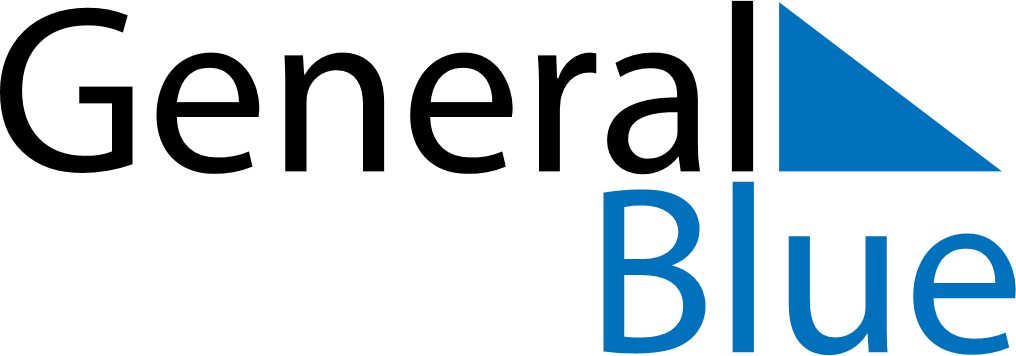 April 2029April 2029April 2029April 2029VietnamVietnamVietnamMondayTuesdayWednesdayThursdayFridaySaturdaySaturdaySunday1234567789101112131414151617181920212122Vietnam Book DayVietnam Book Day2324252627282829Hung Kings Commemorations30Day of liberating the South for national reunification